НАКАЗ від 14.11.2022 р.	          м. Чернівці - м. Івано-Франківськ              № 259/123-ОДПро підготовку та проведення апробації завдань зовнішньогонезалежного оцінювання влистопаді-грудні 2022 рокуЗ метою організації якісного проведення апробації завдань зовнішнього незалежного оцінювання та на виконання наказу Українського центру оцінювання якості освіти від 21.10.2022 № 81 «Про підготовку та проведення апробацій завдань зовнішнього незалежного оцінювання в листопаді-грудні 2022 року», НАКАЗУЄМО:Затвердити список закладів загальної середньої освіти, на базі яких буде проведено апробацію завдань зовнішнього незалежного оцінювання з української мови, української літератури, історії України, математики, фізики, хімії, географії, біології, французької мови (аудіо), англійської мови (аудіо), англійської мови, німецької мови та розподіл за аудиторіями уповноважених представників регіонального центру, що додається.Установити час проведення апробації на базі закладів загальної середньої освіти – 40 хвилин. Начальнику методичного відділу Івано-Франківського регіонального центру оцінювання якості освіти Зоряні ГАРАСИМЧУК  до 15 листопада 2022 року організувати комплектування та передачу в область апробаційних матеріалів, забезпечивши їх зберігання з дотриманням умов конфіденційності.Керівникам місцевих органів управління освітою, директорам закладів загальної середньої освіти, на базі яких проводитиметься апробація:  1) створити належні умови проведення апробації в аудиторіях: відсутність унаочнення з предмета апробації, наявність аудиторної дошки, годинника, окремого стола та стільця для кожного учасника, стола та стільця для працівника, який проводитиме апробацію завдань зовнішнього незалежного оцінювання, пристрою для програвання компакт-дисків зі звуковим записом (для аудиторій з англійською, французькою мовами),  місця для особистих речей учасників (стіл, стільці тощо).              2) забезпечити явку учасників апробації та наявність у кожного з них ручки з пастою насиченого чорного кольору для заповнення бланків.Уповноваженим представникам регіонального центру провести апробацію завдань зовнішнього незалежного оцінювання відповідно до наданих методичних рекомендацій та забезпечити зберігання апробаційних матеріалів з дотриманням умов конфіденційності (переписувати та ксерокопіювати апробаційні матеріали заборонено).Відповідальній за ЗНО в області Любові ЯКИМЕНКО до 08 грудня 2022 року організувати передачу пакетів з апробаційними матеріалами до Івано-Франківського регіонального центру оцінювання якості освіти, забезпечивши їх зберігання з дотриманням умов конфіденційності.Контроль за виконанням наказу залишаємо за собою.ЗАТВЕРДЖЕНОдодаток до спільного  наказу Департаменту  освіти і науки Чернівецької облдержадміністрації (обласної військової адміністрації)та Івано-Франківського регіональногоцентру оцінювання якості освітивід 14.11.2022 р. № 259/ 123-ОДСписок закладів загальної середньої та вищої освіти, на базі яких буде проведено апробацію завдань зовнішнього незалежного оцінюванняу листопаді-грудні 2022 року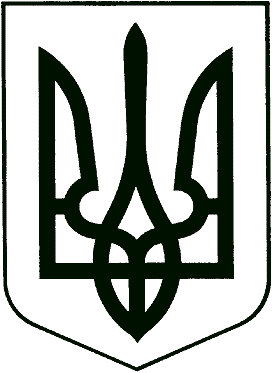 У К Р А Ї Н А ДЕПАРТАМЕНТ ОСВІТИ І НАУКИ ЧЕРНІВЕЦЬКОЇ ОБЛАСНОЇ ДЕРЖАВНОЇ АДМІНІСТРАЦІЇ (ОБЛАСНОЇ ВІЙСЬКОВОЇ АДМІНІСТРАЦІЇ) У К Р А Ї Н АІВАНО-ФРАНКІВСЬКИЙ РЕГІОНАЛЬНИЙ ЦЕНТР ОЦІНЮВАННЯ ЯКОСТІ ОСВІТИДиректор ДиректорДепартаменту освіти і науки Івано-Франківського регіонального Чернівецької обласної державної адміністрації (обласної військової адміністрації)центру оцінювання якості освіти     ___________ Оксана САКРІЄР  ___________Богдан ТОМЕНЧУКПредмет апробаціїКількість учасників апробаціїТГНавчальні заклади, на базі яких проводитиметься апробаціяНомери аудиторій у навчальному закладіКількість учасників в аудиторіїДата проведення, час початку проведенняУповноважений представник РЦОЯО в аудиторіїУкраїнська мова120ЧернівецькаЧернівецький ліцей № 711522.11.2022 09:25Манзюк Н.М.Українська мова120ЧернівецькаЧернівецький ліцей № 911522.11.2022 09:25Прінько С.І.Українська мова120ЧернівецькаЧернівецький ліцей № 1411522.11.2022 09:25Вовк А.М.Українська мова120ЧернівецькаЧернівецька ЗОШ І-ІІІ ст. № 311522.11.2022 09:25Ілку Л.Г.Українська мова120КіцманськаКіцманський ЗЗСО І-ІІІ ст.11522.11.2022 09:25Баєтул С.В.Українська мова120КлішковецькаКлішковецька гімназія11522.11.2022 09:25Коваль А.С.Українська мова120НовоселицькаНовоселицький ліцей № 111522.11.2022 09:25Власов С.А.Українська мова120СторожинецькаСторожинецький ліцей11522.11.2022 09:25Парайко К.В.Українська література120ЧернівецькаЧернівецький ліцей № 1611522.11.2022 09:25Якименко Л.В.Українська література120ЧернівецькаЧернівецький ліцей № 1911522.11.2022 09:25Герчук В.І.Українська література120ЧернівецькаЧернівецька ЗОШ І-ІІІ ст. №111522.11.2022 09:25Остафій О.Р.Українська література120ЧернівецькаЧернівецька ЗОШ І-ІІІ ст. № 411522.11.2022 09:25Щербанович С.М.Українська література120ВижницькаВижницький опорний ліцей11522.11.2022 09:25Токар Г.Д.Українська література120ГлибоцькаГлибоцький ліцей11522.11.2022 09:25Шманько І.Г.Українська література120КіцманськаОшихлібський ЗЗСО І-ІІІ ст.11523.11.2022 09:25Баєтул С.В.Українська література120СторожинецькаСторожинецький ліцей11523.11.2022 09:25Парайко К.В.Історія України135ЧернівецькаЧернівецький ліцей № 11 «Престиж»11523.11.2022 09:25Ілку Л.Г.Історія України135ЧернівецькаЧернівецький ліцей № 1411523.11.2022 09:25Прінько С.І.Історія України135ЧернівецькаЧернівецький ліцей № 1611523.11.2022 09:25Манзюк Н.М.Історія України135ЧернівецькаЧернівецька ЗОШ І-ІІІ ст. №311523.11.2022 09:25Вовк А. М.Історія України135ЧернівецькаЧернівецька ЗОШ І-ІІІ ст. № 411523.11.2022 09:25Остафій О.Р.Історія України135КіцманськаЛашковецький ЗЗСО І-ІІІ ст. 11524.11.2022 09:25Баєтул С.В.Історія України135КлішковецькаШиловецький ЗЗСО І-ІІІ ст.11523.11.2022 09:25Коваль А.С.Історія України135СторожинецькаСторожинецька гімназія11524.11.2022 09:25Парайко К.В.Історія України135Сокирянська Сокирянський ЗЗСО І-ІІІ ст. № 111522.11.2022 09:25Погребняк Н.В.Математика45ЧернівецькаЧернівецький ліцей № 1 економічного та математичного профілю11523.11.2022 10.05Щербанович С.М.Математика45ЧернівецькаЧернівецький ліцей № 1811523.11.2022 10.05Герчук В.ІМатематика45ГерцаївськаГерцаївський ліцей № 111522.11.2022 09:25Чоботару Є.ВФізика105ЧернівецькаЧернівецький ліцей № 1 економічного та математичного профілю13024.11.2022 09:25Вовк А.М.Фізика105ЧернівецькаЧернівецький ліцей № 1 економічного та математичного профілю21524.11.2022 09:25Герчук В.ІФізика105ЧернівецькаЧернівецький ліцей № 1811524.11.2022 09:25Якименко Л.В.Фізика105ЧернівецькаЧернівецький ліцей № 1821524.11.2022 09:25Ілку Л.Г.Фізика105ВижницькаВижницький ліцей11523.11.2022 09:25Токар Г.Д.Фізика105ХотинськаХотинський ОЗЗСО І-ІІІ ст.11522.11.2022 09:25Якуба Р.Є.Хімія105ЧернівецькаЧернівецький ліцей № 311524.11.2022 09:25Щербанович С.М.Хімія105ЧернівецькаЧернівецький ліцей № 321524.11.2022 09:25Манзюк Н.М.Хімія105ЧернівецькаЧернівецький ліцей № 5 «Оріяна»11524.11.2022 09:25 Остафій О.Р.Хімія105ЧернівецькаЧернівецький ліцей № 8 ім.Тараса Григоровича Шевченка11524.11.2022 09:25Прінько С.ІХімія105ЧернівецькаЧернівецький ліцей № 12 «Ювілейний»11529.11.2022 09:25Прінько С.І.Хімія105ГлибоцькаГлибоцька гімназія11523.11.2022 09:25Шманько І.Г.Хімія105Острицька Горбівський ліцей11523.11.2022 09:25Чоботару Є.В.Біологія60ВижницькаМіліївський ОЗЗСО І-ІІІ ст.11524.11.2022 09:25Токар Г.Д.Біологія60Кіцманська Кіцманський ліцей11529.11.2022 09:25Баєтул С.В.Біологія60Клішковецька Перебиковецький ЗЗСО І-ІІІ ст.11524.11.2022 09:25Коваль А.С.Біологія60СокирянськаСокирянський ліцей11524.11.2022 09:25Погребняк Н.В.Географія 90ЧернівецькаЧернівецький ліцей № 311529.11.2022 09:25Ілку Л.Г.Географія 90ЧернівецькаЧернівецький ліцей № 11 «Престиж»11529.11.2022 09:25Вовк А.М.Географія 90ОстрицькаГорбівський ліцей11524.11.2022 09:25Чоботару Є.В,Географія 90НовоселицькаНовоселицький ліцей №211523.11.2022 09:25Власов С.А.Географія 90СокирянськаРоманковецький ліцей11523.11.2022 09:25Погребняк Н.В.Географія 90Хотинська Хотинський ліцей № 511523.11.2022 09:25Якуба Р.Є.Французька мова120ЧернівецькаЧернівецький ліцей № 1011529.11.2022 09:25Остафій О.Р.Французька мова120ЧернівецькаЧернівецький ліцей № 1021529.11.2022 09:25Герчук В.І.Французька мова120ЧернівецькаЧернівецький ліцей № 1011530.11.2022 09:25Ілку Л. Г.Французька мова120ЧернівецькаЧернівецький ліцей № 1021530.11.2022 09:25Вовк А.М.Французька мова120ГлибоцькаДимківський НВК11524.11.2022 09:25Шманько І.Г.Французька мова120ГерцаївськаТернавський ліцей11529.11.2022 09:25Чоботару Є.В.Французька мова120СторожинецькаРопчанський ліцей11529.11.2022 09:25Парайко К.В.Французька мова120ХотинськаХотинська ЗОШ І-ІІІ ст. №111524.11.2022 09:25Якуба Р.Є.Англійська мова (аудіювання)90ЧернівецькаЧернівецький багатопрофільний ліцей № 411529.11.2022 09:25Якименко Л.ВАнглійська мова (аудіювання)90ЧернівецькаЧернівецький ліцей № 711529.11.2022 09:25Манзюк Н. М.Англійська мова (аудіювання)90ЧернівецькаЧернівецький ліцей № 911529.11.2022 09:25Щербанович С.М.Англійська мова (аудіювання)90ЧернівецькаЧернівецький ліцей № 19 ім. О. Кобилянської11530.11.2022 09:25Герчук В.І.Англійська мова (аудіювання)90ЧернівецькаЧернівецький ліцей № 1511530.11.2022 09:25Остафій О.Р.Англійська мова (аудіювання)90ЧернівецькаЧернівецька ЗОШ І-ІІІ ст. № 111530.11.2022 09:25Прінько С.І.Англійська мова90ЧернівецькаЧернівецький багатопрофільний ліцей № 411530.11.2022 09:25Якименко Л.В.Англійська мова90ЧернівецькаЧернівецький ліцей № 711530.11.2022 09:25Вовк А.М.Англійська мова90ГлибоцькаГлибоцький ліцей11529.11.2022 09:25Шманько І.Г.Англійська мова90ВижницькаЧерешенський опорний ліцей11529.11.2022 09:25Токар Г.Д.Англійська мова90КлішковецькаКлішковецька гімназія11529.11.2022 09:25Коваль А.С.Англійська мова90НовоселицькаНовоселицький ліцей № 311524.11.2022 09:25Власов С.А.Німецька мова125ЧернівецькаЧернівецький багатопрофільний ліцей № 411501.12.2022 09:25Манзюк Н.М.Німецька мова125ЧернівецькаЧернівецький ліцей № 8 імені Тараса Григоровича Шевченка11501.12.2022 09:25Вовк А.М.Німецька мова125ЧернівецькаЧернівецький ліцей № 8 імені Тараса Григоровича Шевченка22001.12.2022 09:25Якименко Л.В.Німецька мова125ЧернівецькаЧернівецький ліцей № 1311501.12.2022 09:25Герчук В.І.Німецька мова125ЧернівецькаЧернівецький ліцей № 1321501.12.2022 09:25Щербанович С.МНімецька мова125ВижницькаБанилово-Підгірнівський ліцей11530.11.2022 09:25Токар Г.Д.Німецька мова125КлішковецькаПолянський ЗЗСО І-ІІІ ст.11530.11.2022 09:25Коваль А.С.Німецька мова125ХотинськаХотинський ліцей № 511529.11.2022 09:25Якуба Р.Є.